渝人协〔2022〕33号重庆市人才研究和人力资源服务协会关于举办“数字赋能·共创未来——人力资源服务业数字化转型研讨会”的通知各会员单位、有关企事业单位：为促进新时代人力资源服务业高质量发展，进一步提升人力资源服务机构数字化转型的认识，探索企业数字化转型路径，搭建数字化转型学习交流平台，经研究，拟召开“数字赋能·共创未来——人力资源服务业数字化转型研讨会”。现将具体事项通知如下：一、会议主题数字赋能·共创未来——人力资源服务业数字化转型研讨会二、会议组织主办单位：重庆市人才研究和人力资源服务协会、IBM区块链联合创新实验室、重庆不贰科技（集团）有限公司三、会议时间2022年4月15日（星期五）14:00—17:00四、会议地点中国（重庆）数字内容产业基地（重庆市渝中区中山一路85号通远大厦4层）五、主讲嘉宾蔡成  IBM中国客户创新中心成都总经理，IBM认证的高级项目经理、PMI认证的项目经理。管理大型项目和项目群，带领国内外IT团队，在全球范围内为客户提供IT咨询和外包服务。参与和管理各种类型的项目，包括：应用开发项目，SAP升级和实施项目，PMO咨询项目，IT数字化规划和咨询项目等。刘渊  成都技转创新连线集团科技文创负责人，淘宝大学乐山培训基地暨川字号美食直播基地运营商。曾负责天猫四川原产地官方旗舰店、聚划算吃货频道“小二亲测”视频、天府新区“鹿溪荟”品牌等。六、参会人员1.重庆市人才研究和人力资源服务协会会员；2.创新创业企业、领军企业、重点产业等相关负责人；3.人力资源服务行业从业人员、有意向从事人力资源服务行业相关人员。七、活动议程（一）13:30——14:00  签到（二）14:00——14:30  参观中国（重庆）数字内容产业基地（三）14:30——15:30  企业数字化转型主讲人：IBM中国客户创新中心成都总经理 蔡成（四）15:30——16:30  人力资源服务业数字赋能主讲人：成都技转创新连线集团科技文创负责人  刘渊（五）16:30——17:00  智慧研讨 共话未来八、有关要求（一）根据疫情防控要求，参会人员14天内无中、高风险地区出行史，无确诊、疑似及无症状感染人员接触史，出示防疫健康码和行程码，绿码入场；会场期间全程佩戴口罩，做好个人防护，主动与他人保持一米间距。（二）请填写《数字赋能·共创未来——人力资源服务业数字化转型研讨会参会回执》（附件），并于2022年4月13日（星期三）15:00点前发送至cqhra_msc@163.com。（三）会议总人数不超过50人，请各单位相关负责人1人参会。联 系 人：王老师、张老师联系电话：023-86898619、88958090附件：数字赋能·共创未来——人力资源服务业数字化转型研讨会参会回执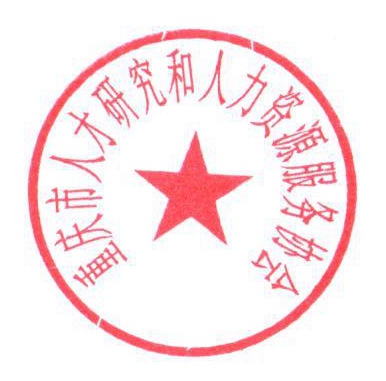 重庆市人才研究和人力资源服务协会2022年3月30日附件数字赋能·共创未来——人力资源服务业数字化转型研讨会参会回执（注：烦请各单位务必填写“意见征集内容”）（此页无正文）重庆市人才研究和人力资源服务协会秘书处    2022年3月30日印发参会单位名称姓名职务联系电话14天是否离渝是否接触境外、中高风险地区人员情况意见征集内容意见征集内容意见征集内容意见征集内容意见征集内容1.对“数字赋能·共创未来——人力资源服务业数字化转型研讨会”感兴趣的问题：1.对“数字赋能·共创未来——人力资源服务业数字化转型研讨会”感兴趣的问题：1.对“数字赋能·共创未来——人力资源服务业数字化转型研讨会”感兴趣的问题：1.对“数字赋能·共创未来——人力资源服务业数字化转型研讨会”感兴趣的问题：1.对“数字赋能·共创未来——人力资源服务业数字化转型研讨会”感兴趣的问题：2.对协会开展下一期活动的主题建议：2.对协会开展下一期活动的主题建议：2.对协会开展下一期活动的主题建议：2.对协会开展下一期活动的主题建议：2.对协会开展下一期活动的主题建议：3.对协会工作的提升（改进）建议：3.对协会工作的提升（改进）建议：3.对协会工作的提升（改进）建议：3.对协会工作的提升（改进）建议：3.对协会工作的提升（改进）建议：